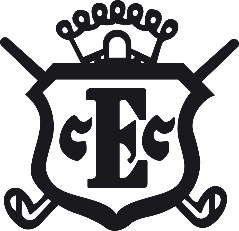 2024Club Events/Outside Events/Junior Golf/Demo DaysMaintenance Schedules*Dates in RED are outside events**Dates in BLACK are club events**Dates in GREEN are junior golf**Dates in BLUE are clinics* *Dates in PURPLE are maintenance*Spring 2 Man: Member Only Sign up 1/1- 2/29. Open 3/1-4/14Fall 2 Man: Member Only Sign up 1/1- 44/30. Open 5/1- 9/1DAYDATEEVENTCONTACTFridayJanuary 19thFriday Night Social & DinnerECC ClubhouseFridayFebruary 16th Friday Night Social & DinnerECC ClubhouseSaturdayMarch 16thBreakfast w/Easter Bunny & Egg HuntClubhouse CommitteeMon & TueMarch 18th / 19th  WOMENS’s Only short game clinic Christian RamirezFridayMarch 22nd Friday Night Social & DinnerECC ClubhouseSaturday March 23rd Callaway Demo DayECC Pro StaffSaturday Marth 30th Titleist Demo DayECC Pro StaffMondayApril 1st OPEN ON MONDAYS SaturdayApril 6th ECC Extreme Icebreaker ScrambleECC Pro StaffSundayApril 7th Ping Demo DayECC Pro StaffSaturdayApril 13th Masters Pick-A-Pro & Par 3 ChallengeECC Pro StaffSaturday April 20th ECC Spring 2 Man Rd 1ECC Pro Staff Sunday April 21st ECC Spring 2 Man Rd 2 ECC Pro Staff Mon & TueApril 22nd & 23rd Course Maintenance (CLOSED) SaturdayApril 27th Taylormade Demo DayECC Pro StaffSaturdayMay 4thKentucky Derby PartyECC ClubhouseTuesday May 7th SENIOR GAME @ 9 AM starts Friday May 10th Paislee’s Warriors Benefit Scramble Megan Konwinski FridayMay 10thCouples 9 & Dine EventECC Pro StaffSaturday May 18th PGA Champ. Pick-A-Pro ECC Pro Staff Tuesday May 21st ECC & Heartland LadiesECC Pro Staff FridayMay 24th Dave Allen Scramble Dave Allen SaturdayMay 25th POOL OPENSMondayMay 27thMEMORIAL DAY – Tee Times RequiredFridayMay 31stBGT Junior Tour Event Chris Reddle Monday June 3rd KGA Women’s Stroke Play Golfhouse KY TuesdayJune 4th KGA Women’s Stroke Play Golfhouse KYFridayJune 7th EHS ScrambleAshley Atcher FridayJune 14thCouples 9 & Dine EventECC Pro StaffSaturdayJune 15thKids Pool PartyClubhouse CommitteeSaturdayJune 15thUS Open Pick-A-Pro & Par 3 ChallengeECC Pro StaffTuesday June 18th ECC & Heartland LadiesECC Pro Staff SaturdayJune 22nd ECC Member-Guest Round 1ECC Pro StaffSundayJune 23rd ECC Member-Guest Round 2ECC Pro StaffTues-FriJune 25th – 28th ECC Junior Golf CampECC Pro StaffThursday July 4th4th of July Scramble & FireworksECC Pro StaffFridayJuly 12thCouples 9 & Dine EventECC Pro StaffSaturdayJuly 13thHen & Rooster Rd 1ECC Pro StaffSundayJuly 14thHen & Rooster Rd 2 ECC Pro StaffFridayJuly 19thAdult Pool PartyClubhouse CommitteeSaturday July 20th ECC Member-Member Rd 1ECC Pro StaffSunday July 21st ECC Member-Member Rd 2ECC Pro StaffTuesday July 23rd ECC & Heartland LadiesECC Pro Staff FridayJuly 26th  CHHS Lady Bruin Chris AdamsFridayAugust 2ndKids Dive In Movie @ PoolClubhouse CommitteeFridayAugust 2ndVGA Event Joyce Greenleaf SaturdayAugust 3rd Members CalcuttaECC Pro StaffMonday August 5th Women’s Central KY GA Melba KindervaterFridayAugust 9th Couples 9 & Dine EventECC Pro StaffSaturdayAugust 10th ECC Club ChampionshipECC Pro StaffSundayAugust 11th ECC Club ChampionshipECC Pro StaffFridayAugust 16th Warm Blessings Scramble Tim HahnSundayAugust 18th ECC Junior Club ChampionshipECC Pro StaffTuesdayAugust 20th ECC & Heartland LadiesECC Pro Staff SundayAugust 25th ECC 2-LadyECC Pro StaffMondaySeptember 2nd LABOR DAY – Tee Times RequiredTuesdaySeptember 3rd POOL CLOSESSaturdaySeptember 7thECC 2-ManECC Pro StaffSundaySeptember 8thECC 2-ManECC Pro StaffTuesday September 17th ECC & Heartland LadiesECC Pro Staff FridaySeptember 20th Lion’s Club ScrambleBrian DennisMon/TuesSept 23rd  & 24th Greens Aeration (Closed)SundaySeptember 29th ECC Member/ JuniorECC Pro StaffFridayOctober 18thFriday Night Social & DinnerECC ClubhouseFridayOctober 25thKids Trick or Treat On The TrailClubhouse CommitteeSaturdayOctober 26th Halloween Revenge ScrambleECC Pro StaffTuesdayNovember 5th Annual Membership Meeting FridayNovember 22nd Friday Night Social & DinnerECC ClubhouseSaturdayDecember 7th Breakfast w/Santa & Holiday SaleECC Pro StaffFridayDecember 13thFriday Night Social & DinnerECC Clubhouse